Policy Number: 121.11Policy Title:	Administrative Support Position DescriptionAdopted:  06/07/2022			Rescinds:  NewApproved By:   							 (Chief)PURPOSE:To define the Flint Hill Fire Department (FHFD) Administrative Support position. DISCUSSION:The Administrative Support position is responsible for assisting department administration with the acquisition of supplies and ad hoc office tasks.III.	POLICY:Essential Functions:Supply Acquisition/DeliveryAd Hoc Office TasksDetailed Responsibilities:Supply AcquisitionPick up prepaid supplies at local vendors.Purchase and pick up supplies under the direction of a chief officer or administrative assistant.Deliver supplies to stations as directed by a chief officer or administrative assistant.   Office TasksPerform office tasks (e.g., printing, copying, collating, filing) under the direction of a chief officer or administrative assistant.Assist administrative assistant with inventory management.Run miscellaneous errands as necessary.  `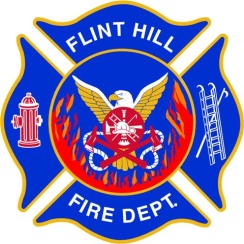  HILL FIRE DEPARTMENTGENERAL POLICY